Шановні батьки майбутніх першокласниківПсихологічна готовність дитини до шкільного навчання полягає в тому, щоб до часу вступу до школи в неї склалися психологічні риси, які властиві школярику.
У дошкільному віці виникають поки що задатки цього перетворення в учня: бажання вчитися, стати школярем, уміння керувати своєю поведінкою і діяльністю, достатній рівень розумового розвитку й розвитку мови, наявність пізнавальних інтересів і, звичайно, знань і навичок, необхідних для шкільного навчання. 
Накопичення цих передумов - непроста справа. Що ж можна і чого не можна робити до школи?Не слід:до приходу в школу змінювати режим життя дитини: позбавляти його денного сну, довгих прогулянок, ігор у достатній кількості;оцінювати все, що робить малюк, так, як слід оцінювати діяльність учня;проходити з дитиною програму першого класу, замінюючи гру навчанням.Необхідно:прищепити дитині інтерес до пізнання навколишнього світу, навчити спостерігати,думати, осмислювати побачене і почуте;навчити долати труднощі, планувати свої дії, цінувати час;вчити дитину слухати і чути своє оточення, поважати чужу думку, розуміти, що свої бажання потрібно узгоджувати з бажаннями інших людей - дітей і дорослих, прагнути реально оцінювати свої дії й досягнення. Світогляд дитини, її знання - це те, про що вона дізналася з вашою допомогою за усі дошкільні роки - знання про навколишній світ, від найближчих його проявів, які вона безпосередньо засвоїла, і до віддалених, які дитина засвоїла, коли їй пощастило подорожувати з вами, з ваших розповідей, бесід, домашніх занять, з книжок, радіо, телебачення, від друзів тощо.

Світогляд дитини - це те, що вона:знає про себе (прізвище, ім'я, адресу), свою родину (як звуть батьків, ким вони працюють, що роблять на роботі), своє село, місто, вулицю (трохи історії, назви вулиць, важливі місця, видатні люди);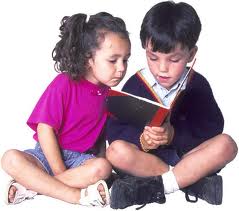 знає про явища природи: пори року, їх послідовність (яка пора року настане після літа, а яка після весни, назвати все по порядку), місяці кожної пори роки, їх загальну кількість і послідовність; дні тижня, частини доби; про сонце, дощ, сніг, урожай; що таке борошно, цукор і як їх роблять, з чого роблять хліб тощо;полюбляє робити у вільний час - улюблені книжки, музика, вірші, казки, оповідання, письменники, художники, композитори;знає про дорослих людей: за віком, професіями, які бувають люди вдома і на роботі, серед людей, на вулиці - за своєю вихованістю; - невихованістю; добротою, чуйністю - байдужістю; яких людей треба поважати, а яких боятися; звідки, на думку дитини, беруться порядні і непорядні люди;знає про сучасну техніку, транспорт.Перш ніж почати читати, дитина повинна навчитися слухати, з яких звуків складаються слова, які вона вимовляє. Вона повинна навчитися робити звуковий аналіз слів, тобто вміти назвати звуки, з яких складається слово.Рекомендації:Цікавитися - "Що робили в садочку, чого навчилися, що дізналися", «Що найбільше запам’яталося?», «З чого ти радів?»Дотримуватися пам'ятки "Десять заповідей для тата й мами майбутнього першокласника"Для розвитку саморегуляції, орієнтації у просторі і на аркуші, а також розвитку довільної уваги бажано використовувати наступні ігри і вправи:малювання фігурок по клітинках;графічний диктант, графічні ряди;складання фігурок "Магічний квадрат", "Монгольська гра";викладання фігурок із паличок за зразком;штрихування елементів малюнка за інструкцією;виокремлення фігурок із фону;гра "Сокіл і лис", "Чотири стихії", "Чорне - біле", "Пташка", "Сусід", "Школа звірів" і т.ін.Також можна звертатися за індивідуальними консультаціями до вихователів старших груп та практичного психолога ЛДНЗ згідно графіка консультацій.Десять заповідей для тата й мами майбутнього першокласникаПочинайте забувати про те, що ваша дитина маленька. Давайте їй посильну роботу вдома, визначте коло її обов'язків. Зробіть це м'яко: "Який ти в нас вже великий, ми навіть можемо довірити тобі помити посуд".Визначте загальні інтереси. Це можуть бути як пізнавальні інтереси (улюблені мультфільми, казки, ігри), так і життєві (обговорення сімейних проблем).Залучайте дитину до економічних проблем родини. Поступово привчайте порівнювати ціни, орієнтуватися в сімейному бюджеті (наприклад, дайте гроші на хліб і на морозиво, коментуючи суму на той і інший продукт).Не лайте, а тим більше -не ображайте дитини в присутності сторонніх. Поважайте почуття і думки дитини. На скарги з боку навколишніх, навіть учителя або вихователя, відповідайте: "Спасибі, ми обов'язково поговоримо на цю тему".Навчіть дитину ділитися своїми проблемами. Обговорюйте з нею конфліктні ситуації, що виникли з однолітками і дорослими. Щиро цікавтеся її думкою, тільки так ви зможете сформувати в неї правильну життєву позицію. Постійно говоріть з дитиною. Розвиток мовлення - запорука гарного навчання. Були в театрі (цирку, кіно, розважальному заході тощо) - нехай розповість, що більше всього сподобалось. Слухайте уважно, ставте запитання, щоб дитина відчувала, що це вам цікаво. Відповідайте на кожне запитання дитини. тільки в цьому випадку її пізнавальний інтерес ніколи не згасне. Постарайтеся хоч іноді дивитися на світ очима вашої дитини. Бачити світ очима іншого - основа для взаєморозуміння.Частіше хваліть вашу дитину. На скарги про те, що щось не виходить, відповідайте: "Вийде обов'язково, тільки потрібно ще раз спробувати". Формуйте високий рівень домагань, і самі вірте, що ваша дитина може все, потрібно тільки допомогти. Хваліть словом, усмішкою, ласкою й ніжністю.Не будуйте ваші взаємини з дитиною на заборонах. Погодьтеся, що вони не завжди доречні. Завжди пояснюйте причини ваших вимог, якщо можливо, запропонуйте альтернативу. Повага до дитини зараз - фундамент шанобливого ставлення до вас тепер і в майбутньому. Інформацію підготувала практичний психолог Кірик А.А.